ΟΜΑΔΑ ΑΑ.1.  Να χαρακτηρίσετε τις προτάσεις που ακολουθούν ως Σωστές ή Λανθασμένες.α. Αν υποθέσουμε ότι έχουμε μια γραμμική καμπύλη ζήτησης τότε η ED θα παραμένει σταθερή σε όλο το μήκος της καμπύλης ζήτησης γιατί παραμένει σταθερός ο λόγος β. Ο Νόμος της Φθίνουσας Απόδοσης εμφανίζεται σε εκείνο το επίπεδο εργασίας όπου το Μέσο Προϊόν μειώνεται.  γ. Ο νόμος της φθίνουσας απόδοσης ισχύει, επειδή μεταβάλλονται οι αναλογίες που υπάρχουν κάθε φορά ανάμεσα στους σταθερούς και τους μεταβλητούς συντελεστές.δ. Όταν η ζήτηση ενός αγαθού είναι ελαστική, η συνολική δαπάνη των καταναλωτών για το αγαθό αυτό μειώνεται, καθώς αυξάνεται η τιμή του.ε. Το οικόπεδο πάνω στο οποίο κτίζεται ένα εργοστάσιο ανήκει στο συντελεστή παραγωγής «κεφάλαιο».Μονάδες 15      Στις παρακάτω προτάσεις να επιλέξετε τη σωστή απάντηση:Α.2.  Αν η Κ.Π.Δ μιας οικονομίας που παράγει δύο αγαθά Χ και Ψ είναι υποτείνουσα ισοσκελούς τριγώνου τότε:α. Η παραγωγικότητα είναι σταθερή αφού οι συντελεστές παραγωγής είναι κατάλληλοι μεταξύ τους ως προς μια σταθερή αναλογία και το κόστος ευκαιρίας των αγαθών είναι σταθερό αλλά διάφορο του 1.β.	 Η παραγωγικότητα δεν είναι σταθερή αφού οι συντελεστές παραγωγής δεν είναι εξίσου κατάλληλοι και το Κ.Ε αυξανόμενο.γ. Η παραγωγικότητα είναι η ίδια στην παραγωγή και των δύο αγαθών αφού οι συντελεστές παραγωγής είναι εξίσου κατάλληλοι για την παραγωγή και των δύο αγαθών, ενώ το κόστος ευκαιρίας είναι σταθερό και ίσο με το 1.δ. Τίποτα από τα παραπάνω.Α.3. Γνωρίζετε πως η ζήτηση (D) ενός αγαθού έχει ΕD1 σ’ όλο το μήκος της ενώ η προσφορά (S) του έχει ΕS1 σ’ όλο το μήκος της. Τότε ισχύει ότι:α. Η D είναι ευθεία ενώ η S ισοσκελής υπερβολή.β. Η D είναι ισοσκελής υπερβολή ενώ η S ευθεία. γ. Και η D και η S είναι ευθείες.δ. Και η D και η S είναι ισοσκελής υπερβολές.Μονάδες 10ΟΜΑΔΑ ΒΝα αναλύσετε τις ιδιότητες των αναγκώνΜονάδες 25ΟΜΑΔΑ Γ   Δίνεται ο παρακάτω πίνακας μιας επιχείρησης που βρίσκεται στην βραχυχρόνια περίοδο έχοντας ένα σταθερό συντελεστή (K) και ένα μεταβλητό συντελεστή, την εργασία (L).Ζητείται: Γ1.  Να συμπληρωθεί ο πίνακας αν γνωρίζουμε τα παρακάτω στοιχεία: α. Για L = 4 το προϊόν ανά εργάτη αποκτά την μέγιστη τιμή του β. Για L = 7 το συνολικό προϊόν της εργασίας μεγιστοποιείται. (μονάδες 5)Γ2.  Σε ποια ποσότητα μεταβλητού συντελεστή εμφανίζεται ο νόμος τηςφθίνουσας ή μη ανάλογης απόδοσης. (μονάδες 5)Γ3.  Να υπολογιστεί η αμοιβή του σταθερού συντελεστή (Κ). (μονάδες 5)Γ4.  Να υπολογιστεί το μεταβλητό κόστος ανά μονάδα προϊόντος όταν η επιχείρηση απασχολεί 6 εργάτες. (μονάδες 5)Γ5.  α.Αν αυξηθεί η ποσότητα του παραγόμενου προϊόντος από 10 μονάδες σε 25 μονάδες προϊόντος, με τι κόστος θα επιβαρυνθεί η επιχείρηση;       β. Αν παράγει 24 μονάδες προϊόντος και θέλει να μειώσει το μεταβλητό κόστος κατά 1500 χρηματικές μονάδες ποια θα είναι η νέα παραγόμενη ποσότητα;  (μονάδες 5)ΟΜΑΔΑ Δ Ο ακόλουθος πίνακας παρουσιάζει τη συνολική παραγωγή (Q) μιας επιχείρησης για τον αντίστοιχο αριθμό εργαζομένων (L) στη βραχυχρόνια περίοδο.Ο εργατικός μισθός είναι 1.000χρηματικές μονάδες και το κόστος της πρώτης ύλης που απαιτείται για κάθε μονάδα παραγωγής είναι 100 χρηματικές μονάδες. Το προϊόν αυτό παράγεται από 100 πανομοιότυπες επιχειρήσεις.Δ1.α.  Να βρεθεί το μέσο και οριακό προϊόν. (μονάδες 3)      β. Σύμφωνα με τα δεδομένα του πίνακα, έχει εμφανιστεί ο νόμος φθίνουσας ή μη ανάλογης απόδοσης; (μονάδες 3)Δ2.  Με τους κατάλληλους υπολογισμούς να κατασκευάσετε τον πίνακα προσφοράς της επιχείρησης καθώς και της αγοραίας προσφοράς. (Να βασιστείτε στο ακέραιο μέρος των αριθμητικών αποτελεσμάτων). (μονάδες 6)Δ3. Στην αγορά υπάρχουν 1000 καταναλωτές. Ο πίνακας της ζήτησης του προϊόντος για έναν καταναλωτή είναι ο ακόλουθος.        α. Να αιτιολογήσετε τη μεταβολή της συνολικής δαπάνης μεταξύ των συνδυασμών. (μονάδες 3)       β. Να βρείτε την τιμή ισορροπίας και την ποσότητα ισορροπίας της αγοράς. (μονάδες 3)       γ. Να βρεθεί η αγοραία συνάρτηση ζήτησης  και να σχεδιαστεί.                                                     (μονάδες 3)Δ4.  Αν το κράτος επιβάλει ανώτατη τιμή ΡΑ με αποτέλεσμα να εμφανιστεί "μαύρη αγορά" και οι καταναλωτές να είναι διατεθειμένοι να αγοράσουν στην τιμή Ρ=165 χρηματικές μονάδες, να βρεθεί η ανώτατη τιμή που έθεσε το κράτος. (μονάδες 4)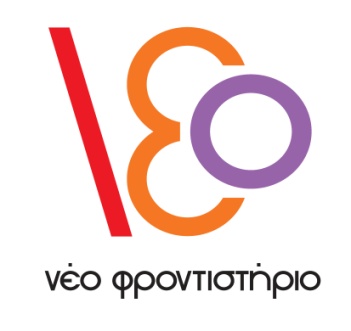 ΜΑΘΗΜΑ - ΕΞΕΤΑΖΟΜΕΝΗ ΥΛΗΜΑΘΗΜΑ - ΕΞΕΤΑΖΟΜΕΝΗ ΥΛΗ       ΑΡΧΕΣ ΟΙΚΟΝΟΜΙΚΗΣ                  ΘΕΩΡΙΑΣ ΚΑΘΗΓΗΤΗΣΤΜΗΜΑΠΑΡΑΡΤΗΜΑΔΙΑΡΚΕΙΑΣταθ.Συντ.(K)   L Q AP  MPFC  VC TC  4   0    -  200  4   1    2  4   2    6 2200  4   3  10  4   4  4   5    2  4   6    1  4   7  LQ  4160  5200  6220  7225   PQD 10033 12526,4 15022 16520 30011